To Meghan,To write you a letter is not something I thought I’d be doing. But the trustworthy relationship we share has left with no choice but to express how attached I am with you. You understand me inside and out. As a person, I trust very few people and the day we became friends, I never had to look beyond. Your care and concern have helped in shaping my self confidence. Often, we have hit it off so well that many have got jealous of our bonding. But, instead it has strengthened our friendship even stronger.You understand me more than my family members can. And, saying thank you would be a small gesture to express the importance you hold in my life. Yet, today I want to reiterate how our friendship is an essential part of my life. Thanks for always being there for me, especially when I wanted support. You heard all my rants and yet stood there to provide me reliable advice.Cheers to our friendship.Kelly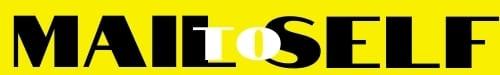 